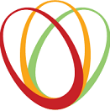 KBT för skolkuratorer
- Start höstterminen 2019			Stockholm Kognitiva beteendeterapeutiska verktyg för skolkuratorer
- ettårs utbildning med start vårterminen 2018 Inledning 
Arbetet som skolkurator innehåller många och viktiga arbetsuppgifter där en av de viktigaste är att arbeta hälsofrämjande och förebyggande. Forskningen har de senaste åren kunnat identifiera metoder och verktyg som kan hjälpa kring detta. Den ettåriga utbildningen i KBT-verktyg för skolkuratorer syftar till att utrusta deltagarna med verktyg och metoder för att klara det utmanande arbetet som skolkurator. En del av utbildningen går också ut på att konkretisera det hälsofrämjande och förebyggande uppdraget, utifrån aktuell lagstiftning och vägledningsdokument från Skolverket och Socialstyrelsen.Målgrupp och förkunskaper 
Utbildningen riktar sig till dig som arbetar som kurator inom skolan. Allmän högskolebehörighet rekommenderas för att kunna tillgodogöra sig utbildningen. Undervisningsformer
Sexton heldagstillfällen fördelas under ett år, cirka varannan vecka, där föreläsningar varvas med övningar i grupp. Utbildningen går på 25 % fart. Videovinjetter används som diskussionsmaterial och för att illustrera nyckelfärdigheter. Övningar med direktåterkoppling och skattningar används under utbildningen för att optimera antal inlärningstillfällen. Examinationsformer och kriterier för kursintyg 
För att bli godkänd på utbildningen krävs:Obligatorisk närvaro vid samtliga föreläsningar. Närvarokrav 80 %. Kompletteringsuppgifter delas ut av kursledare vid frånvaro. Betygsskalan består av godkänd eller underkänd. Aktivt deltagande i muntliga och skriftliga övningar. Kursdagar
Utbildningsdag sker i huvudsak på tisdagar mellan kl 9:15 - 16:00  Termin 1: HT 2019: Datum är 3 sep, 17 sep, 1 okt, 15 okt, 22 okt, 5 nov, 19 nov, 3 decTermin 2: VT 2020: Datum är 14 jan, 28 jan, 11 feb, 3 mars, 17 mars, 31 mars, 14 apr, 28 aprPlats: Bondegatan 35, Stockholm (Akademi Magelungens lokaler). Kursinnehåll 
Utbildningen är uppdelad i två block som utgår från kunskapen om hur vi får till en förändring inom skolan på både individ- och organisationsnivå. Samtliga delar i utbildningen vilar på en vetenskaplig grund.Del 1: Förståelse & Att skapa förutsättningar för förändring En grundläggande del av KBT är att göra en noggrann och detaljerad analys av olika situationer. Att tillämpa beteendeanalys kräver upprepad träning och behärskning av inlärningspsykologiska principer. Att använda beteendeanalys i skolan har också visat sig vara ett bra och effektivt sätt att hjälpa barn och lärare med olika typer av beteendeproblem i klassrummet. Förståelse handlar om att öva samtliga steg i beteendeanalysen utifrån egna och fiktiva fallbeskrivningar.  Att skapa förutsättningar för förändring är en fördjupning i de kommunikativa verktygen som används för att öka chansen till en god relation och gott samarbete med exempelvis en elev eller ett lärarlag. Utbildningsdag 1: Introduktion och översiktFormalia kring utbildningen. Skolkuratorns roll och kopplingen till behandling och KBT. Översikt över KBT-fältets framväxt och nuvarande tillståndUtbildningsdag 2: InlärningsteoriGrunden för all KBT är inlärningsteori, dvs läran om varför vi gör som vi gör och hur vi lär oss nya beteenden. En central kunskap för att vi skall kunna analysera mänskligt beteende. Att förstå olika former av inlärning, vad som skiljer dem åt och hur det påverkar kliniskt arbete. Utbildningsdag 3: Inlärningsteori fortsättningFortsatt arbete med inlärningsteori och introduktion till funktionell analys.Utbildningsdag 4: Relation & kommunikation 
Principerna för hur det professionella samtalet används i skolkuratorns vardag repeteras och finslipas. Vi utgår från MI (motiverande samtal) och allmänna grundfärdigheter i kommunikation. Övningarna anpassas till skolans miljö och skolkuratorns specifika utmaningar. Utbildningsdag 5: Öka begripligheten 
Fördjupning i verktyget psykoedukation. Målet är att tillsammans försöka förstå orsakerna till ett problem för att lättare kunna hitta lösningar och motivation till förändring. Utbildningsdag 6: Mål och värderingar 
Övningar i hur arbetet med mål och värderingar kan fungera som ett kraftfullt verktyg i skolan. Utbildningsdag 7: Tillämpad beteendeanalys Fortsättning kring arbetet med funktionella analyser som ett centralt redskap i arbetet som skolkurator. Utbildningsdag 8: Förståelse och anpassning vid neuropsykiatriska funktionsvariationer Att arbeta med elever med neuropsykiatriska funktionsvariationer som autismspektrumtillstånd och ADHD ställer särskilda krav på all personal. Genomgång av de viktigaste kunskaperna och vad KBT har att bidra med i form av anpassningar, färdighetsträning                                       DEL 2: Skapa och bibehålla förändring  Del 2 handlar om att presentera och öva centrala verktyg som har god dokumenterad effekt i skolan. Verktygen kan både användas både i handledning av lärarlag eller med enskilda elever. Utbildningsdag 9: Feed-back 
Handlar om hur effektiv feed-back kan användas i skolan utifrån den senaste motivationsforskningen. Också fördjupning i hur man kan arbeta med elever som skjuter upp saker, missar tider eller har olika typer av undvikandestrategier. Utbildningsdag 10: Färdighetsträning 
Fördjupning i hur färdighetsträning kan användas för att öva vardagliga situationer som vissa elever upplever utmanande och behöver träna på. Det kan exempelvis handla om brister i hur man tar kontakt med andra elever, bryter utagerande beteende, säger nej eller ber om hjälp. Utbildningsdag 11: Exponering  
Hur exponering kan användas vid oro och ängslighet i olika skolsammanhang. Utbildningsdag 12: Problemlösning och lågaffektivt bemötande 
Hur elever kan involveras i att lösa problem på ett strukturerat sätt.   Utbildningsdag 13: Stresshantering 1
För den enskilde eleven/klassen. 

Utbildningsdag 14: Stresshantering 2
Fördjupning i ämnet utifrån specifika utmaningar i mötet med barn och föräldrar. VI utgår från forskning och implementering av förebyggande verktyg som sömn, motion, mindfulness, färdighetsträning etc. Även hur stresshantering kan användas för de mest sårbara eleverna med svårigheter att reglera sina känslor problematiseras. Utbildningsdag 15: Beteendeaktivering 
Hur beteendeaktivering fungerar i praktiken för elever med nedstämdhet. Utbildningsdag 16: Bibehålla förändring 
Implementering av nya metoder i skolan och främjandet av fortsatta framsteg. Anmälan: http://www.magelungen.com/akademi/utbildningar/Kursavgift:  27 500:- ex moms för hela utbildningen. Litteratur: Inskaffas och bekostas på egen hand. Förberedande litteratur. Linton, Steven & Flink, Ida (2011), 12 verktyg i KBT. Från teori till färdighet. Stockholm: Natur & Kultur Kåver, Anna (2006). KBT i utveckling. En introduktion till kognitiv beteendeterapi. Stockholm: Natur & Kultur.Ramnerö, Jonas & Törneke, Niklas (2013). Beteendets ABC – En introduktion till behaviouristisk psykoterapi. Studentlitteratur. (Finns även i äldre upplaga som är helt ok att använda).Artiklar och litteratur tillkommer under utbildningens gång. 